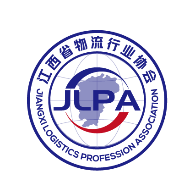 江西省物流行业协会入会申请表单位名称注册类型统一社会征信代码单位地址法定代表人法人身份证号单位联系人联系人职务联系电话电子邮箱微 信 号单位基本情况注册资金(万元)：注册资金(万元)：注册资金(万元)：注册资金(万元)：注册资金(万元)：单位基本情况上一年度年营业额(万元)：上一年度年营业额(万元)：上一年度年营业额(万元)：上一年度年营业额(万元)：上一年度年营业额(万元)：单位基本情况主营业务：主营业务：主营业务：主营业务：主营业务：单位基本情况业务覆盖区域：业务覆盖区域：业务覆盖区域：业务覆盖区域：业务覆盖区域：单位基本情况单位人数：单位人数：单位人数：单位人数：单位人数：单位基本情况经营场地面积：经营场地面积：经营场地面积：经营场地面积：经营场地面积：入会申请本单位自愿加入江西省物流行业协会的          （副会长/理事/会员）单位。（申请单位盖章）                                            2020年   月   日本单位自愿加入江西省物流行业协会的          （副会长/理事/会员）单位。（申请单位盖章）                                            2020年   月   日本单位自愿加入江西省物流行业协会的          （副会长/理事/会员）单位。（申请单位盖章）                                            2020年   月   日本单位自愿加入江西省物流行业协会的          （副会长/理事/会员）单位。（申请单位盖章）                                            2020年   月   日本单位自愿加入江西省物流行业协会的          （副会长/理事/会员）单位。（申请单位盖章）                                            2020年   月   日协会意见                                             （协会盖章）                                                 年   月   日                                             （协会盖章）                                                 年   月   日                                             （协会盖章）                                                 年   月   日                                             （协会盖章）                                                 年   月   日                                             （协会盖章）                                                 年   月   日签批栏秘书处经办人签名：            秘书长签字：            会长签字：秘书处经办人签名：            秘书长签字：            会长签字：秘书处经办人签名：            秘书长签字：            会长签字：秘书处经办人签名：            秘书长签字：            会长签字：秘书处经办人签名：            秘书长签字：            会长签字：